Приложение № 2  к постановлению Генерального Совета ФНПР от 30.10.2019 № 3-3ПОРЯДОКпроведения заседания Генерального Совета ФНПР в форме  заочного голосования (опросным путем)Общее положениеНастоящий Порядок проведения заседания Генерального Совета Федерации Независимых Профсоюзов России (далее – Генсовет ФНПР)          в форме заочного голосования (опросным путем) разработан   в соответствии с законодательством Российской Федерации и Уставом ФНПР.  Основанием для проведения заседания Генсовета ФНПР в форме заочного голосования (опросным путем) является необходимость                     в срочном (оперативном) принятии решения по вопросам, относящимся    к компетенции Генсовета ФНПР. Основные положения«Генеральный Совет созывается решением Исполкома ФНПР по мере необходимости, но не реже двух раз в год, или по требованию  не менее одной трети членов Генерального Совета ФНПР, и считается правомочным, если   в нем участвует более половины от общего числа членов Генерального Совета ФНПР…Постановление Генерального Совета ФНПР  может быть принято без проведения заседания путем проведения заочного голосования (опросным путем). Такое голосование может быть проведено путем обмена документами посредством почтовой, телеграфной, телетайпной, телефонной, электронной или иной связи, обеспечивающей аутентичность передаваемых                         и принимаемых сообщений и их документальное подтверждение»             (извлечение из пункта 1 статьи 19 Устава ФНПР).При возникновении необходимости срочного принятия решения по вопросам, отнесенным к компетенции Генсовета ФНПР, Исполком ФНПР:принимает постановление о проведении заочного голосования (опросным путем), формирует предложения по повестке дня и рабочим органам заседания (счетная и редакционная комиссии) из числа членов Генсовета ФНПР, проживающих в г. Москве);устанавливает дату заседания Генсовета ФНПР для протокола  с учетом дней на рассылку документов и проведение опроса членов Генсовета ФНПР;рассматривает и вносит на заседание Генсовета ФНПР проекты постановлений Генсовета ФНПР, подлежащих принятию путем заочного голосования (опросным путем). Ведет заседание Генсовета ФНПР в соответствии с Уставом ФНПР Председатель ФНПР, а в его отсутствие – заместитель Председателя ФНПР. Департамент  организационной работы и развития профсоюзного движения Аппарата ФНПР в 2-х дневный срок  после принятия решения Исполкомом ФНПР о проведении Генсовета ФНПР путем заочного голосования (опросным путем) письмом по электронной связи уведомляет членов Генсовета ФНПР о постановлении Исполкома ФНПР о проведении Генсовета ФНПР в форме заочного голосования (опросным путем), а также направляет предложения по повестке, составу рабочих органов и проекты постановлений Генсовета ФНПР по вопросам повестки дня (приложения       № 1- 4). Письмо должно содержать информацию о сроках проведения процедуры голосования, сроке окончания приема документов с итогами голосования, информацию о почтовом и электронном адресах, на которые необходимо направлять документы с итогами голосования.Рассмотрение проектов документов заочного заседания Генсовета ФНПР   и голосование проводится членами Генсовета ФНПР в течение  5-ти рабочих дней после направления документов Департаментом  организационной работы  и развития профсоюзного движения Аппарата ФНПР.Член Генсовета ФНПР, ознакомившись с проектами документов заочного заседания Генсовета ФНПР, выражает свое решение (голосует) по каждому проекту постановления в формате «за», «против», «воздержался», путем проставления отметки о голосовании (V или X в соответствующем квадрате, расположенном в строке «Голосование» в конце каждого проекта документа Генсовета ФНПР).   Член Генсовета ФНПР также может предоставить свои редакционные замечания, предложения, правки  по проектам документов, которые будут рассмотрены редакционной комиссией заседания Генсовета ФНПР и при необходимости учтены в итоговой редакции документов Генсовета ФНПР.Предложения, замечания членов Генсовета ФНПР, носящие принципиальный характер, принимаются к учету редакционной комиссией заседания с последующим рассмотрением на очередном (очном) заседании Генсовета ФНПР.  Результаты работы редакционной комиссии оформляются соответствующим решением.По мере рассмотрения, но не позднее окончания срока процедуры заочного голосования, указанного в сопроводительном письме, члены Генсовета ФНПР отправляют в электронном виде рассмотренные проекты документов Генсовета с отметкой о голосовании, с указанием ФИО, занимаемой должности и личной подписью в  Департамент делопроизводства, контроля и архива Аппарата ФНПР по соответствующему электронному адресу, а также оригиналы в письменном виде ‒ экспресс-почтой.Прием документов осуществляет Департамент делопроизводства, контроля и архива Аппарата ФНПР, который передает их в счетную комиссию заседания Генсовета ФНПР для осуществления подсчета голосов. Проекты документов Генсовета ФНПР, на которых имеются замечания, предложения, правки членов Генсовета ФНПР, передаются на рассмотрение в редакционную комиссию заседания Генсовета ФНПР. Подсчет голосов осуществляет счетная комиссия соответствующего заочного заседания Генсовета ФНПР при технической поддержке  Департамента делопроизводства, контроля и архива Аппарата ФНПР, о чем составляется соответствующий протокол (приложение № 5).Не учитываются при подсчете голосов и признаются недействительными проекты документов Генсовета ФНПР для голосования   в случае:отсутствия в документе отметки о голосовании;отсутствия в документе фамилии, инициалов или подписи голосующего; поступившие в счетную комиссию несвоевременно. 3. Решения Генсовета ФНПР принимаются большинством голосов его членов, принимающих участие в заседании, при наличии кворума, если иное не предусмотрено  Уставом ФНПР.Решение считается принятым на дату определения результатов заочного голосования, указанную в уведомлении о проведении заочного голосования.4. Информация о принятых решениях Генсовета ФНПР в заочной форме (опросным путем), доводится до членских организаций ФНПР путем размещения на официальном сайте ФНПР в сети Интернет, почтовой или электронной связи.  5. Информация об итогах  проведения заседания Генсовета ФНПР в формате  заочного голосования (опросным путем)  доводится до сведения членов Генсовета ФНПР на очередном (очном) заседании Генсовета ФНПР.6. Заполненные в ходе голосования оригиналы проектов документов Генсовета ФНПР в письменном виде, протокол счетной комиссии, дополнения, изменения, предложения  редакционной комиссии, список членов Генсовета, принявших участие в заочном голосовании, приобщаются к соответствующему протоколу заседания Генсовета ФНПР (приложение № 6) и подлежат хранению в Департаменте делопроизводства, контроля и архива Аппарата ФНПР.  Местом проведения заседания Генсовета ФНПР в форме заочного голосования (опросным путем) считается город Москва, а временем заседания – 12 часов московского времени.Приложение № 1Образец                                                                                  ПроектВносится Исполкомом ФНПРПОВЕСТКАзаседания Генерального Совета  ФНПР(в форме заочного голосования)                              «__» __________  2019 г. О постоянных комиссиях Генерального Совета ФНПР.Голосование:«За»  ‒  □          «Против» ‒  □      «Воздержался» ‒  □(отметка о голосовании)Предложения, замечания, правки в проекты документов:………………………………………………………………………………..………………………………………………………………………………...__________      ________________________________                    (подпись)                    (Ф.И.О., занимаемая должность, место работы)Приложение № 2Образец                                                                                     Проект Вносится Исполкомом ФНПРСостав счетной комиссиизаседания Генерального Совета  ФНПР(в форме заочного голосования)                              «__» __________  2019 г.__________________________________________________________________________________________________________________________________________________________________ Голосование:«За»  ‒  □          «Против» ‒  □      «Воздержался» ‒  □                                            (отметка о голосовании)Предложения, замечания, правки в проект документа:………………………………………………………………………………..………………………………………………………………………………...__________      ________________________________                    (подпись)                    (Ф.И.О., занимаемая должность, место работы)Приложение № 3Образец                                                                                     Проект Вносится Исполкомом ФНПРСостав редакционной комиссиизаседания Генерального Совета  ФНПР(в форме заочного голосования)                              «__» __________  2019 г.__________________________________________________________________________________________________________________________________________________________________ Голосование:«За»  ‒  □          «Против» ‒  □      «Воздержался» ‒  □(отметка о голосовании)Предложения, замечания, правки в проект документа:………………………………………………………………………………..………………………………………………………………………………...__________      ________________________________                    (подпись)                    (Ф.И.О., занимаемая должность, место работы)Приложение № 4Образец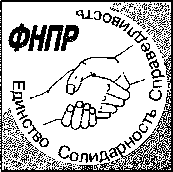 ПроектВносится Исполкомом ФНПРОбщероссийский союз «Федерация Независимых Профсоюзов России»ГЕНЕРАЛЬНЫЙ СОВЕТПОСТАНОВЛЕНИЕ_________________________			г. Москва			№ __________________(в форме заочного голосования)О постоянных комиссияхГенерального Совета ФНПР1. Образовать постоянные комиссии Генерального Совета Федерации Независимых Профсоюзов России:по защите  экономических прав трудящихся;по нормотворческой деятельности и защите прав профсоюзов;по охране труда и защите от экологической опасности;по финансовой политике и бюджету ФНПР;по социальным гарантиям;по защите социально-экономических прав трудящихся районов Крайнего Севера и приравненных к ним местностей;по гендерному равенству;по вопросам собственности профсоюзов;по организационной работе и кадровой политике;по информационной политике.2. Утвердить председателей и персональный состав постоянных комиссий Генерального Совета Федерации Независимых Профсоюзов России                    (приложения №№ 1-10).3. Внести изменения и дополнения в Положение о постоянных  комиссиях Генерального Совета Федерации Независимых Профсоюзов России  и утвердить его в новой редакции (прилагается).4. Считать утратившими силу постановления Генерального Совета Федерации Независимых Профсоюзов России от 06.04.2011 № 2-8                «О постоянных комиссиях Генерального Совета ФНПР»  и от 27.05.2015        № 2-3 «О постоянных комиссиях Генерального Совета ФНПР».Голосование:«За»  ‒  □          «Против» ‒  □      «Воздержался» ‒  □    (отметка о голосовании)Предложения, замечания, правки в проект документа:………………………………………………………………………………..………………………………………………………………………………...__________      ________________________________                    (подпись)                    (Ф.И.О., занимаемая должность, место работы)Приложение № 5ОбразецПротокол   заседания счетной комиссии Генерального Совета ФНПР в форме заочного голосования                                   «__» __________  2019 г.Присутствовали члены счетной комиссии:____________________________________________________________________________________________________________Повестка дня:1. О выборах председателя счетной комиссии.2. О результатах заочного голосования по проектам документов Генсовета ФНПР. По первому вопросу «О выборах председателя счетной комиссии» слушали: ____________________ Постановили: избрать председателем счетной комиссии __________________________.Голосовали единогласно.По второму вопросу «О результатах заочного голосования по проектам документов Генсовета ФНПР»  слушали информацию ____________________ Членами Генсовета ФНПР избрано ___ человек. Приняли  участие в заочном голосовании _____ человек.Кворум для принятия решения имеется.  Результаты голосования:По вопросу «О проекте повестки заседания Генсовета ФНПР».При подсчете голосов установлены следующие результаты: за ___;    против ___;   воздержались ___.Повестка заседания Генсовета ФНПР утверждена единогласно.По вопросу «О составе счетной комиссии заседания Генсовета ФНПР. При подсчете голосов установлены следующие результаты: за ___;    против ___;   воздержались ___.Состав счетной комиссии заседания Генсовета ФНПР утверждается единогласно.По вопросу «О составе редакционной комиссии заседания Генсовета ФНПР. При подсчете голосов установлены следующие результаты: за ___;    против ___;   воздержались ___.Состав редакционной комиссии заседания Генсовета ФНПР утверждается единогласно.О проекте постановления «О постоянных комиссиях  Генерального Совета ФНПР»При подсчете голосов установлены следующие результаты: за ___;    против ___;   воздержались ___.Постановление «О постоянных комиссиях  Генерального Совета ФНПР»  утверждается единогласно.Председатель счетной комиссии   __________________________                                                                       (подпись, фамилия и инициалы)          Члены счетной комиссии:   _______________________________                                                                           (подпись, фамилии и инициалы)Приложение № 6ОбразецПРОТОКОЛЗАСЕДАНИЯ ГЕНЕРАЛЬНОГО СОВЕТА ФНПР«___» _______ 20__ г.                   г.Москва                             № ___Форма проведения:  заочное голосование (опросным путем).Дата начала голосования членов Генсовета ФНПР: "___"_________ _____г.Дата окончания голосования членов Генсовета ФНПР "___"_________ ____ г.Всего избрано членов Генсовета ФНПР ____ чел.Приняло участие в заседании   ____ членов Генсовета ФНПР (список прилагается).Кворум имеется. Заседание Генсовета ФНПР правомочно (п.1 ст.19 Устава ФНПР).   Ведущий заседания Генерального Совета ФНПР Председатель ФНПР.Счетная комиссия заседания Генсовета ФНПР:председатель:  __________________________члены счетной комиссии:____________________________________________Редакционная комиссия заседания Генсовета ФНПР:__________________________________________________________________________________________Повестка дня:О постоянных комиссиях  Генерального Совета ФНПР.Генеральный Совет ФНПР постановляет:1. Образовать постоянные комиссии Генерального Совета Федерации Независимых Профсоюзов России:по защите  экономических прав трудящихся;по нормотворческой деятельности и защите прав профсоюзов;по охране труда и защите от экологической опасности;по финансовой политике и бюджету ФНПР;по социальным гарантиям;по защите социально-экономических прав трудящихся районов Крайнего Севера и приравненных к ним местностей;по гендерному равенству;по вопросам собственности профсоюзов;по организационной работе и кадровой политике;по информационной политике.2. Утвердить председателей и персональный состав постоянных комиссий Генерального Совета Федерации Независимых Профсоюзов России                    (приложения №№ 1-10).3. Внести изменения и дополнения в Положение о постоянных  комиссиях Генерального Совета Федерации Независимых Профсоюзов России  и утвердить его в новой редакции (прилагается).4. Считать утратившими силу постановления Генерального Совета Федерации Независимых Профсоюзов России от 06.04.2011 № 2-8                «О постоянных комиссиях Генерального Совета ФНПР»  и от 27.05.2015       № 2-3 «О постоянных комиссиях Генерального Совета ФНПР».Голосовали открыто.«За»  ‒  ___;         «против» ‒ ___;       «воздержался» ‒ ___. Протокол счетной комиссии прилагается.Постановление «О постоянных комиссиях  Генерального Совета ФНПР»  (с учетом мнения редакционной комиссии) принято большинством голосов. (Сведения о лицах, голосовавших против принятия решения и потребовавших внести запись об этом в протокол (если таковые имеются).Приложения к протоколу:Председатель ФНПР	________________________           _________________  					        (подпись)				  (расшифровка подписи)